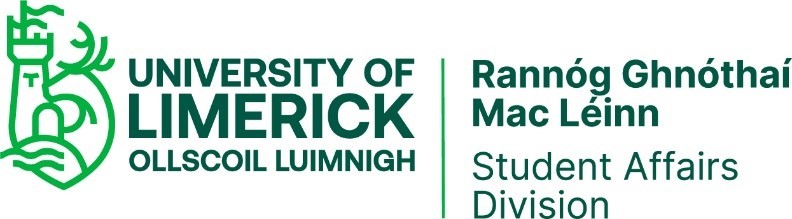 First Year Support CoordinatorPURPOSEThe purpose of this process is to describe the main procedures associated with the delivery of key services and activities of the First Year Support Coordinator.RESPONSIBILITYThe First Year Support Coordinator (FYSC) provides a range of support and advice to first year student from Orientation Week right through the first year experience.First and coordinating point of contact for information, advice and direction, particularly if students are experiencing any doubts about their studies or circumstances during their first year and for those wishing to transfer, defer or withdraw.The FYSC develops and implements initiatives which seek to ensure that the highest possible percentage of new students to UL are engaged, retained and progress successfully through their chosen programme of study.This role is also part of a ‘virtual’ Student Engagement and Success Unit, which comprises a position from Student Affairs, the Library staff and centre for Teaching and Learning.PROCEDUREThe primary procedures associated with delivery of the above services include:Assists first year students in the transition from secondary school to third-level education Develop and implement initiatives to improve student engagement and retention Data Capturing Make recommendations on UL policy and strategy developments around student engagement and success A: Assists first year students in the transition from secondary school to third-level education.Orientation:Address first year students at introductory Orientation talks in the UCH.PowerPoint Presentation (<10mins)Be in FYSC Office to meet Orientation Tours during Orientation WeekVisit course specific orientation talks where possible. E.g. Arts, ComputingTechnologiesConducts individual meetings with first year studentsRecord meetings in Meeting Record Data on SharePointhttps://sharepoint.ul.ie/SiteDirectory/StudentAffairs/First%20Year%20Experience%20and%20Retention/_layouts/OSSSearchResults.aspx?k=18230008&cs=This%20List&u=https%3A%2F%2Fsharepoint.ul.ie%2FSiteDirectory%2FStudentAffairs%2FFirst%20Year%20Experience%20and%20Retention%2FMeetingRecord Talk through all the options available to the student given their particular situation and assist them to reach an informed decision that addresses their issue.Encourage and arrange subsequent meetings with relevant member of staff/support services or identified individuals that may be of support to the student.Timely response to student queries by phone/email.Insofar as is possible, respond to all telephone and email queries within 48 hours of receipt of query.Where parents of students make contact, ensure that the student has confirmed in writing that they have given their permission for the parent to get in touch on their behalf.Conduct exit interviewsStudents who wish to exit UL, must have their exit form signed by the FYSCHave a good discussion with the student, ensure they know their options with regard to other opportunities and how they could make these happenEnsure student is aware that they must submit the Exit Form to SAA for processing.ACTION: It is necessary to have better Data capturing system than currently exits for recording EXITS. At the moment SAA do not record the reason for exit and that information would be very useful to the institution in terms of review and planningDeliver Transitions Module to first year students as part of the SESUDeliver the content of ‘Making the Leap’, a 2-hour module that is designed to provide them with tools and techniques to assist First Year students to successfully manage the transition to universityB: Develop initiatives to improve student engagement and retention. Implement these initiatives and programmes to address student issues and support gaps.Collaborate and coordinate with UL units and teams involved in transition events, activities and programmesC: Data capturingAssist in the analysis of university data of new students with regard to student engagement and retention data to provide evidence to inform institutional strategy and directionD: Make recommendations on UL policy and strategy developments around student engagement and successProposes and collaborates on developing new strategies for effective first year integration into UL.DOCUMENTATIONN/ARECORDSRecords are held by the First year Support Office for the period defined by individual processes. All members of staff operate in accordance with the University’s Records Management and Retention Policy. Any personal data that is used as part of this process is processed in accordance with the General Data Protection Regulation (GDPR) / Data Protection Acts 1988-2018 and the University of Limerick Data Protection Policy. PROCESS VERIFICATIONEvaluation of the First Year Support Office Process effectiveness is carried out using internal audits. Changes to the process are put in place as required and as appropriate.  REVISION HISTORYPassport Progression (P2P) Peer Mentoring Programme ProcedurePassport 2 Progression (P2P) is a six-week programme established with the primary aim of providing peer assistance to first year students that were identified as ‘at risk’ of failing a particular module based on grades received to date (lower than a C3).Passport Progression (P2P) Peer Mentoring Programme ProcedurePassport 2 Progression (P2P) is a six-week programme established with the primary aim of providing peer assistance to first year students that were identified as ‘at risk’ of failing a particular module based on grades received to date (lower than a C3).Weeks 1 &2Decide on modules to be part of the programme based on analysis of progression data and meetings with module leaders.Module leaders to identify mentors and participants and make contact with themWeek 3Training of mentors: mentors attend generic training provided by the PSLC. Module leaders deliver module specific training to mentors, they have discretion as to how this is delivered but all provide at least a basic understanding of mechanisms, and techniques of working with students to cover topics, review material, and deepen understanding.Week 4Initial meeting of all mentors and participants, decision taken among group with regard to logistics od sessions. E.g. Time, day, location Week 5-10Delivery of mentoring programme.Each peer mentor had to fill out an outline review at the end of each mentoring session, detailing what he or she covered and how they covered it.Student participants complete an evaluation at their last P2P session, to identify positive and negative aspects of the programmeWeek 11-13Evaluation of programme: Run debriefing session: all of the mentors to get their feedback on the P2P programme, its positives and negatives and changes they would recommend.Meet with module leaders to gain feedback from them with regard to their opinion of the programme and its efficacyStudent Leadership Programme ProcedureThis initiative is delivered through the interaction of three layers of people within an academic programme; i) first-year students, ii) programme peers appointed as student leaders, and iii) academic staff. The approach will utilise a peer leadership structure to aid the transition of first-year students into their programme. This is facilitated through a structure of student leader support and academic staff mentoring of student leader.Student Leadership Programme ProcedureThis initiative is delivered through the interaction of three layers of people within an academic programme; i) first-year students, ii) programme peers appointed as student leaders, and iii) academic staff. The approach will utilise a peer leadership structure to aid the transition of first-year students into their programme. This is facilitated through a structure of student leader support and academic staff mentoring of student leader.Week 0First Years provide contact informationWeek 1-3 Student leader with their first years and attendance at introduction evening confirmed makes contact.Staff mentor makes contact with their student leaders and attendance at introduction evening confirmed.All leaders and their mentors have an initial meeting before the beginning of the Introduction EveningFaculty/Programme contacts, SESU, student leaders and first year students meet at Introduction Evening (Pizza, food provided).Student groups decide on method of communicationLeaders outline plan and structure for their group for Semester 1Leaders highlight the role of the academic advisor (aligned with F7W theme)Week 4 Time management (social, personal and academic)Assessment plannerNavigating the campus (UL Today App)AttendanceInfo re Learner Support CentresHow to survive Programming from a student perspectiveWeek 8Social – Team building exercise – Designed by leaders together.Week 10Understanding QCAFacilitated evaluation and next stepsProcedure for Developing Retention Strategy with an Academic ProgrammeStudent Initiatives: Sample Programme Schedule (Arts)Procedure for Developing Retention Strategy with an Academic ProgrammeStudent Initiatives: Sample Programme Schedule (Arts)Week 0Orientation Session: welcome to UL and LM002 – discussion to include introductions, course housekeeping; management of expectations vis workload; SESU and supports.Week1.Organise and agree date for peer mentoring training. Book venue & refreshments.Week 3Students and advisors meeting in Foundation BuildingWeek 4 & 5Class Council Reps chosen in tutorials – names fwded to JC & CR.Tutorial Collectives and titles: Each tutorial group will be given a name to create a unique identity, these groups will then be added to a unique email list; - the aim being to foster a sense of class identity.
OR discussion forums for each class rep are set up on SULIS.Weeks 4, 7 and 12.Course Director Visits: JC to visit a range of lectures for five minutes meet and greet. Less formal recap of Review mentor applications.Weeks 5-10Record short videos: Engage ITD to record short videos (2mins-ish) with staff. These will address the points covered in orientation, preparing for exams etc. and will be shared on cohort Sulis page and via email. One vid will be released in week 5, another in week 8, another in week 10.Week 7Cohort Meetings:  Second years to meet with first years at event(S)elect Class reps for Course Boards from Student CouncilRevision No.Date Approved by:Details of ChangeProcess Owner1Nov ‘18Quality TeamInitial ReleaseFirst Year Support Coordinator2April ‘23Updated to the new SA KBP templateFirst Year Support Coordinator